Test_viewer id When I log on with Test_viewer id with Viewer license I get message that it has not privileges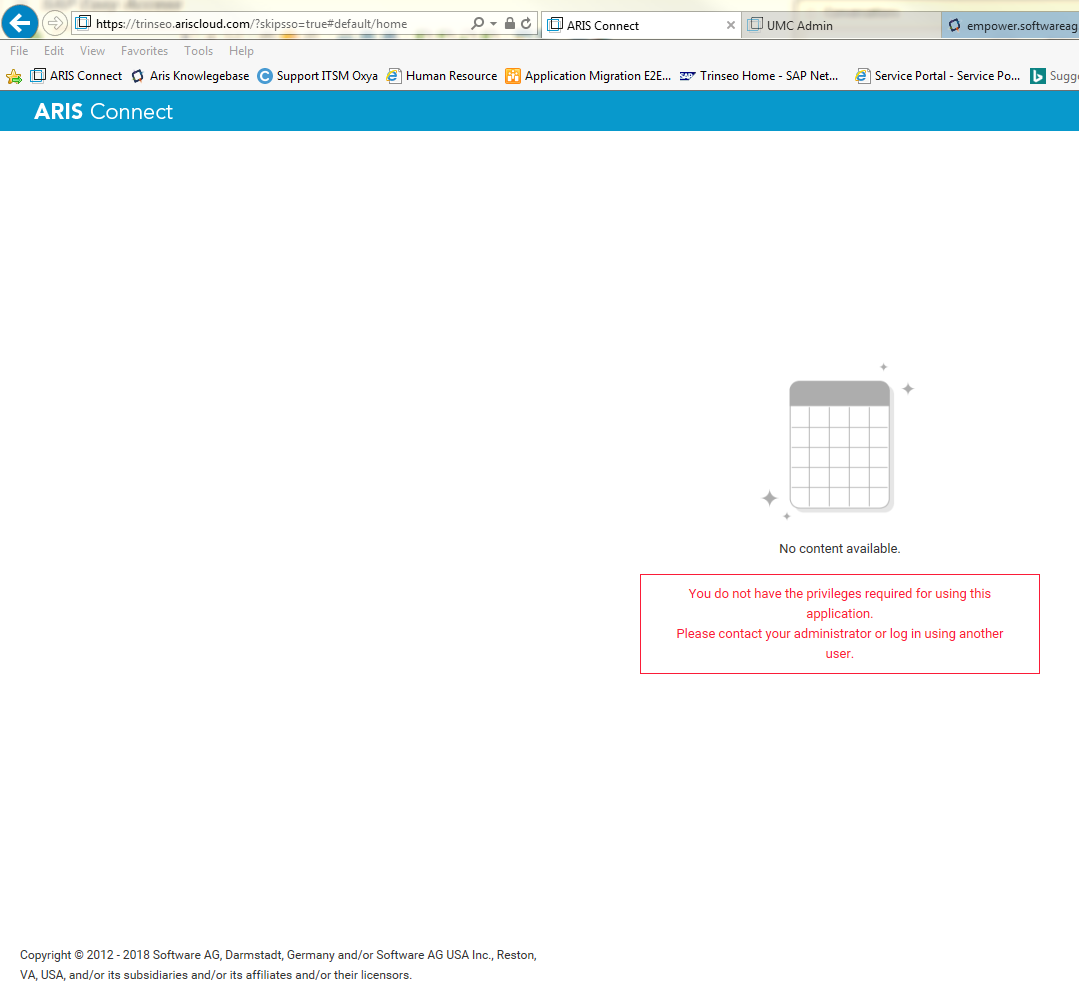 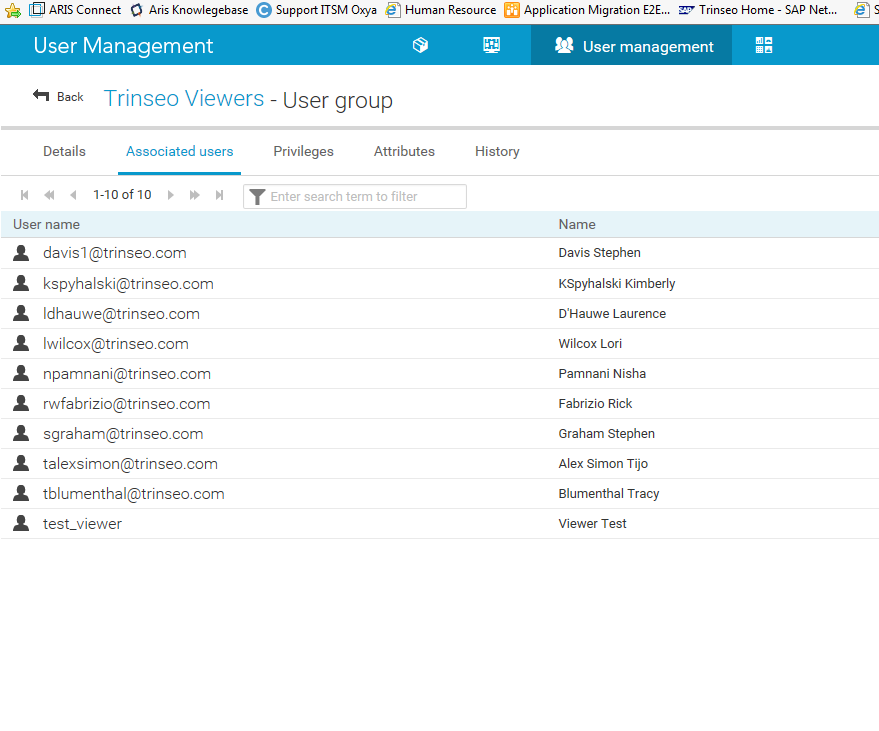 